KHÔNG SỬ DỤNG PHÁO VÀ CÁC CHẾ TÀI XỬ PHẠT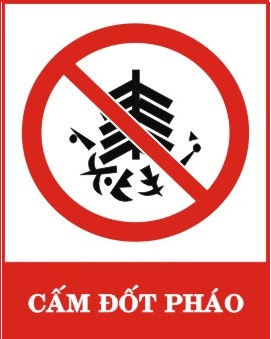 Do các tác hại nghiêm trọng của đốt pháo trong dịp Tết và các dịp lễ hội, nước ta đã có quy định cấm đốt pháo và được đại đa số dân chúng tự giác chấp hành. Năm 1994, Thủ tướng Chính phủ đã có Chỉ thị 406/CT-TTg ngày 08/8/1994 “Về việc cấm sản xuất, buôn bán và đốt pháo”. Đến năm 2009, Nghị định 36/2009/NĐ-CP ngày 15/4/2009 của Chính phủ “Về quản lý, sử dụng pháo”, Quyết định số 95/2009/QĐ-TTg ngày 17/7/2009 của Thủ tướng Chính phủ “Về việc cấm sản xuất, nhập khẩu, tàng trữ, vận chuyển, buôn bán, đốt và thả “đèn trời” là một bước quyết liệt hơn nữa trong vấn đề quản lý pháo và “đèn trời”. Để đảm bảo an ninh, vì sự bình yên của người dân, ngày 30/6/2011, Uỷ ban Thường vụ Quốc hội đã thông qua Pháp lệnh số 16/2011/UBTVQH12 “Về quản lý, sử dụng vũ khí, vật liệu nổ, công cụ hỗ trợ”.Các hành vi  bị nghiêm cấm theo Nghị định 36/2009 ngày 15/4/2009 của Chính phủ về quản lý, sử dụng pháo:Điều 4 Nghị định 36/2009 ngày 15/4/2009 của Chính phủ về quản lý, sử dụng pháo quy định các hành vi bị nghiêm cấm như sau:- Sản xuất, mua, bán, nhập khẩu, xuất khẩu, vận chuyển, tàng trữ và sử dụng trái phép các loại pháo nổ, thuốc pháo nổ.- Sản xuất, mua, bán, nhập khẩu, xuất khẩu, vận chuyển, tàng trữ và sử dụng trái phép các loại pháo hoa, thuốc pháo hoa.- Mua, bán, tàng trữ, sử dụng thuốc nổ lấy từ các loại bom, mìn, đạn, lựu đạn, vật liệu nổ quân dụng (dùng trong quốc phòng, an ninh), vật liệu nổ công nghiệp để sản xuất trái phép pháo, thuốc pháo.- Sử dụng súng, dùng vật liệu nổ không đúng quy định để gây tiếng nổ thay cho pháo2. Các loại pháo, sản phẩm pháo  được sử dụng theo quy định tại Nghị định 36/2009 ngày 15/4/2009 của Chính phủ về quản lý, sử dụng pháo:Điều 5 Nghị định 36/2009 ngày 15/4/2009 của Chính phủ về quản lý, sử dụng pháo quy định các loại pháo, sản phẩm pháo được sử dụng như sau:- Pháo hoa do Bộ Quốc phòng sản xuất, nhập khẩu để tổ chức bắn pháo hoa đã được Thủ tướng Chính phủ cho phép.- Pháo hoa do tổ chức, cá nhân nước ngoài được Thủ tướng Chính phủ Việt Nam cho phép và được Bộ Công an cấp giấy phép mang vào Việt Nam để dự thi bắn pháo hoa.- Pháo hiệu dùng trong các hoạt động báo áp thấp nhiệt đới, bão, lũ, cứu hộ, cứu nạn, giao thông vận tải và hoạt động quân sự.Các sản phẩm như: pháo hoa lễ hội bằng giấy (trừ loại hoa có chứa kim loại), pháo điện, pháo trang trí bằng giấy, bằng nhựa, bằng tre, trúc, kim loại; que hương phát sáng; các sản phẩm phát tín hiệu ánh sáng, màu sắc, âm thanh được dùng trong các hoạt động văn hóa, văn nghệ không gây nên tiếng nổ.3 Quy định xử phạt:3.1. Cá nhân, tổ chức có hành vi vi phạm quy định về sử dụng các loại pháo, sản xuất, tàng trữ, mua bán, vận chuyển trái phép pháo, thuốc pháo thì bị xử phạt vi phạm hành chính như sau:- Cha mẹ, người nuôi dưỡng của người dưới 16 tuổi phải chịu trách nhiệm, bồi thường hoặc nộp tiền phạt do hành vi của người dưới 16 tuổi gây ra.( Để con trẻ sử dụng pháo nổ và đốt pháo có phần trách nhiệm của cha mẹ trong việc giáo dục nhận thức của con trẻ)Theo điểm đ, khoản 2 Điều 13, Nghị định số 73/2010/NĐ-CP ngày 12/7/2010 của Chính phủ quy định xử phạt vi phạm hành chính trong lĩnh vực an ninh và trật tự, an toàn xã hội quy định: - Phạt tiền từ 1.000.000 đồng đến 2.000.000 đồng và tịch thu tang vật đối với hành vi sử dụng các loại pháo mà không được phép; - Phạt tiền từ 4.000.000 đồng đến 8.000.000 đồng và tịch thu tang vật phương tiện đối với một trong những hành vi sau đây: Sản xuất, tàng trữ, mua, bán, vận chuyển trái phép pháo, thuốc pháo nhưng chưa đến mức truy cứu trách nhiệm hình sự.- Đối với người đủ tuổi chịu trách nhiệm hình sự, không thuộc trường hợp xử phạt hành chính theo Điều 13, Nghị định 73 mà đốt pháo ở nơi công cộng, những nơi đang diễn ra các cuộc họp, những nơi tập trung đông người; đốt pháo nổ ném ra đường, ném vào người khác, ném vào phương tiện khác đang lưu thông, ném từ trên cao xuống, đốt pháo nổ mang theo xe đang chạy… thì còn bị truy cứu trách nhiệm hình sự về tội “Gây rối trật tự công cộng” theo khoản 1 điều 245 Bộ Luật Hình sự.3.2. Người đốt pháo bị truy cứu trách nhiệm hình sự trong trường hợp sau:3.2.1.Người nào đốt pháo thuộc một trong các trường hợp sau đây thì bị truy cứu trách nhiệm hình sự về tội “Gây rối trật tự công cộng” theo khoản 1 điều 245 Bộ luật Hình sự, phạt tiền từ 01 triệu đồng đến 10 triệu đồng, cải tạo không giam giữ đến 2 năm hoặc phạt tù từ 3 tháng đến 2 năm:- Đốt pháo ở nơi công cộng, những nơi đang diễn ra các cuộc họp, những nơi tập trung đông người;- Đốt pháo nổ ném ra đường, ném vào người khác, ném vào phương tiện khác đang lưu thông, ném từ trên cao xuống, đốt pháo nổ mang theo xe đang chạy;- Đốt pháo nổ gây thiệt hại sức khoẻ, tài sản của người khác nhưng mức độ thiệt hại chưa đến mức phải truy cứu trách nhiệm hình sự về một tội khác;- Đốt pháo nổ với số lượng tương đương từ 1kg đến 5 kg đối với pháo thành phẩm hoặc tương đương từ 0,1kg đến dưới 0,5kg đối với thuốc pháo;- Đốt pháo với số lượng lớn dưới 1kg pháo thành phẩm hoặc dưới 0,1kg đối với thuốc pháo và đã bị xử lý hành chính về hành vi đốt pháo nổ hoặc đã bị kết án về tội này, chưa bị xoá án tích mà còn vi phạm.3. 2. 2.Truy cứu trách nhiệm hình sự về tội “Gây rối trật tự công cộng” theo khoản 2 điều 245 Bộ luật hình sự, phạt tù từ 2 năm đến 7 năm đối với người nào đốt pháo thuộc một trong các hành vi sau đây:- Đã bị kết án về tội “Gây rối trật tự công cộng”;- Lôi kéo, kích động trẻ em hoặc lôi kéo, kích động nhiều người cùng đốt pháo;- Cản trở; hành hung người thi hành công vụ, người bảo vệ trật tự công công hoặc người khác ngăn chặn không cho đốt pháo nổ;- Đốt pháo nổ với số lượng tương đương từ 5kg trở lên đối với pháo thành phẩm hoặc tương đương từ 0,5 kg thuốc pháo trở lên.3.2.3. Người nào đốt pháo nổ gây thiệt hại nghiêm trọng đến tính mạng, sức khỏe, tài sản của người khác thì ngoài việc truy cứu trách nhiệm hình sự về tội “Gây rối trật tự công cộng” theo Điều 245 Bộ luật Hình sự, người vi phạm có thể bị truy cứu trách nhiệm hình sự về các tội danh khác quy định trong Bộ luật hình sự, tương xứng với hậu quả nghiêm trọng đến tính mạng, sức khỏe, tài sản của người khác do hành vi đốt pháo gây ra.3.3. Truy cứu trách nhiệm hình sự về tội “Chế tạo, tàng trữ, vận chuyển, sử dụng, mua bán trái phép hoặc chiếm đoạt vật liệu nổ” đối với:- Người sản xuất hoặc chiếm đoạt pháo nổ có số lượng từ 2kg đến dưới 30 kg; chế tạo, tàng trữ, vận chuyển, sử dụng, mua bán trái phép hoặc chiếm đoạt thuốc pháo có số lượng từ 1kg đến dưới 15 kg hoặc dưới số lượng đó nhưng đã bị xử lý hành chính hoặc gây hậu quả nghiêm trọng, bị phạt tù từ 01 năm đến 5 năm. Nếu vận chuyển, mua bán trái phép qua biên giới, bị phạt tù từ 3 năm đến 10 năm.- Người sản xuất hoặc chiếm đoạt pháo nổ; chế tạo tàng trữ, vận chuyển, sử dụng, mua bán trái phép hoặc chiếm đoạt pháo nổ có số lượng từ 30kg đến dưới 90kg; thuốc pháo có số lượng từ 15kg đến dưới 75kg, bị phạt tù từ 3 năm đến 10 năm;- Người sản xuất hoặc chiếm đoạt pháo nổ; chế tạo, tàng trữ, vận chuyển, sử dụng, mua bán trái phép hoặc chiếm đoạt pháo nổ có số lượng từ 90kg đến dưới 300 kg; thuốc pháo có số lượng từ 75kg đến dưới 200kg, bị phạt tù từ 7 năm đến 15 năm;- Người sản xuất hoặc chiếm đoạt pháo nổ; chế tạo tàng trữ, vận chuyển, sử dụng, mua bán trái phép hoặc chiếm đoạt pháo nổ có số lượng từ 300kg trở lên; thuốc pháo có số lượng từ 200 kg trở lên, bị phạt tù từ 15 năm đến 20 năm hoặc tù chung thân.Người nào cùng lúc phạm nhiều tội thì bị xét xử với mức hình phạt cao của khung hình Chào xuân mới và mừng Tết nguyên đán cổ truyền của dân tộc, (Tết Canh Tý), mỗi cán bộ giáo viên, nhân viên và học sinh thực hiện tốt những quy định sau:1. Không sản xuất, tàng trữ, buôn bán, vận chuyển và đốt các loại pháo, không tàng trữ, sử dụng các loại vũ khí, vật liệu nổ, thường xuyên thực hiện nghiêm túc nội dung 36 của Thủ tướng Chính phủ, nhất là dịp trước, trong, sau Tết Nguyên đán.2. Tuyên truyền, vận động người thân và mọi người xung quanh không sản xuất, buôn bán, tàng trữ, vận chuyển và đốt các loại pháo; không tàng trữ và sử dụng các loại vũ khí, vật liệu nổ.3. Nếu phát hiện các trường hợp cố ý vi phạm các quy định về phòng chống pháo nổ, vũ khí, vật liệu nổ, mỗi người hãy báo ngay cho cơ quan công an nơi gần nhất để xử lý kịp thời theo pháp luật.Nghiêm túc thực hiện các quy định về phòng chống các loại pháo, vũ khí, vật liệu nổ là góp phần đảm bảo trật tự an toàn xã hội, vì bình yên và hạnh phúc của nhân dân, xây dựng đời sống văn hoá, mừng Đảng, mừng xuân, đón mừng năm mới vui tươi, lành mạnh, an toàn và tiết kiệm.                                                                                    Bùi Phương Nhung